PUBLICAÇÃO OFICIAL20ª SESSÃO ORDINÁRIA DA 7ª LEGISLATURADE 27 DE JUNHO DE 2017 ÀS 18:00 HORAS PRESIDENTE: EDUARDO DA DELEGACIAVICE-PRESIDENTE: EDMO BOFETESECRETÁRIOS: GERALDO ATLETA, PROFª. MEIRE BARBOSA E RENATINHO WATANABE VEREADORES PRESENTES: DR. ALEXANDRE AMARAL, CARLOS NATAL, BENGALA E BETOEXPEDIENTE RECEBIDO DO EXECUTIVORecebimento das respostas dos requerimentos nºs 309, 310, 312, 313,314,315, 316, 319,320,321,323,324 que estarão disponíveis no portal de transparência da Câmara Municipal.Retirada do projeto de lei nº 24/2017 que autoriza o Executivo municipal a realizar operação de crédito por antecipação de receitaEXPEDIENTE RECEBIDO DO LEGISLATIVORecebimento dos requerimentos nºs 380 e 381 de 2017 que prorrogam os prazos de funcionamento de comissões especiais de estudo.Recebimento  do PROJETO DE LEI Nº  08 /2017-L que  DISPÕE SOBRE DENOMINAÇÃO DE LOGRADOURO PÚBLICO QUE ESPECIFICA.RequerimentosRequerimento nº 379/2017, de autoria do edil Dr. Alexandre Amaral, requer informações sobre a nomeação para o emprego permanente de assistente social. Requerimento nº 382/2017, de autoria do edil Beto, requer informações sobre o parcelamento dos honorários advocatícios junto com os débitos fiscais. Requerimento nº 383/2017, de autoria do edil Dr. Alexandre Amaral, requer informações sobre implantação de lombada na Rua Antônio Dias, próximo ao número 391. Requerimento nº 384/2017, de autoria do edil Dr. Alexandre Amaral, requer informações sobre operação tapa buracos na Rua Soldado Silva. Requerimento nº 385/2017, de autoria do edil Bengala, requer informações sobre mapa atualizado de Alumínio. Requerimento nº 386/2017, de autoria do edil Bengala, requer informações sobre falta de sinalização e faixa de pedestre no cruzamento das ruas Cerqueira César e José Maria Borges. Requerimento nº 387/2017, de autoria do edil Bengala, requer informações sobre retirada de entulho e terraplanagem do terreno situado entre a Rua dos Carvalhos e a Rua Angelino Soares da Cruz. Requerimento nº 388/2017, de autoria do edil Dr. Alexandre Amaral, requer informações sobre manutenção do pavimento asfáltico na Rua Marcolino Tavares.Requerimento nº 389/2017, de autoria do edil Eduardo da Delegacia, requer informações sobre o pagamento de 40% de verba indenizatória aos ocupantes de empregos em comissão. Requerimento nº 390/2017, de autoria do edil Edmo Bofete, requer informações sobre substituição de poste na Estrada da Areia Branca. Requerimento nº 391/2017, de autoria do edil Edmo Bofete, requer informações à CCR Via Oeste.IndicaçõesINDICAÇÃO N.º  206/2017, de autoria do vereador Edmo Bofete, solicita realizar operação tapa buracos na Estrada Jaziel do Prado Ferreira, próximo ao número 809 – Bairro Itararé.INDICAÇÃO N.º 207 /2017, de autoria do vereador Edmo Bofete, solicita que seja realizado estudo para implantação do projeto “CBF Social” em nosso município.ORDEM DO DIAAprovada a Redação Final do projeto de lei nº 22/2017 que dispõe sobre as diretrizes para a elaboração e execução da Lei Orçamentária do município de Alumínio para o exercício de 2018 e dá outras providências .Adiada a Discussão única do PROJETO LEI  N° 07 /2017-L que DISPOE SOBRE O TEMPO DE ATENDIMENTO AO PÚBLICO, NOS ESTABELECIMENTOS BANCARIOS, CORREIOS, NAS CASAS LOTÉRICAS E CORRESPONDENTES BANCÁRIOS, SOBRE O HORÁRIO DE FUNCIONAMENTO E INSTALAÇÃO DE PORTAS GIRATÓRIAS NOS ESTABELECIMENTOS BANCÁRIOSAprovada a Discussão única do projeto de lei nº 35/2017 que dispõe sobre a autorização para abertura de crédito adicional suplementarRetirada a Primeira Discussão do projeto de lei nº 24/2017 que autoriza o executivo municipal a realizar operação de crédito por antecipação de receita Aprovada a Discussão única da MOÇÃO nº 06/2017 de  Aplauso ao Jornal Cruzeiro do Sul, de Sorocaba, pela comemoração dos seus 114 anos de existência.Aprovada a DISCUSSÃO ÚNICA DO REQUERIMENTO Nº 380/2017 Aprovada a DISCUSSÃO ÚNICA DO REQUERIMENTO Nº 381/2017 PARTICIPE DAS SESSÕES – TODAS AS SEGUNDAS ÀS 18 HORAS!Rua Hamilton Moratti, 10 - Vila Santa Luzia - Alumínio – SP - CEP 18125-000 Fone: (11) 4715 4700 - CNPJ 58.987.652/0001-4117ª SESSÃO EXTRAORDINÁRIA DA 7ª LEGISLATURADE 29 DE  JUNHO DE 2017 ÀS 20:00 HORAS PRESIDENTE: EDUARDO DA DELEGACIAVICE-PRESIDENTE: EDMO BOFETESECRETÁRIOS: GERALDO ATLETA, PROFª. MEIRE BARBOSA E RENATINHO WATANABE VEREADORES PRESENTES: DR. ALEXANDRE AMARAL, CARLOS NATAL, BENGALA E BETORecebimento do projeto de lei nº 37/2017 que dispõe sobre a autorização para abertura de crédito adicional suplementarRecebimento do projeto de lei nº 38/2017 que DISPÕE SOBRE A ORGANIZAÇÃO DOS SERVIÇOS DE TRANSPORTE PUBLICO COLETIVO DE PASSAGEIROS DO MUNICÍPIO E DA OUTRAS PROVIDÊNCIAS.PARTICIPE DAS SESSÕES – TODAS AS SEGUNDAS ÀS 18 HORAS!Rua Hamilton Moratti, 10 - Vila Santa Luzia - Alumínio – SP - CEP 18125-000 Fone: (11) 4715 4700 - CNPJ 58.987.652/0001-4118ª SESSÃO EXTRAORDINÁRIA DA 7ª LEGISLATURADE 29 DE  JUNHO DE 2017 ÀS 20:10 HORAS PRESIDENTE: EDUARDO DA DELEGACIAVICE-PRESIDENTE: EDMO BOFETESECRETÁRIOS: GERALDO ATLETA, PROFª. MEIRE BARBOSA E RENATINHO WATANABE VEREADORES PRESENTES: CARLOS NATAL, BENGALA E BETOAUSENTE: DR. ALEXANDRE AMARALORDEM DO DIAAprovada a discussão única do projeto de lei nº 37/2017 que dispõe sobre a autorização para abertura de crédito adicional suplementarPARTICIPE DAS SESSÕES – TODAS AS SEGUNDAS ÀS 18 HORAS!Rua Hamilton Moratti, 10 - Vila Santa Luzia - Alumínio – SP - CEP 18125-000 Fone: (11) 4715 4700 - CNPJ 58.987.652/0001-4119ª SESSÃO EXTRAORDINÁRIA DA 7ª LEGISLATURADE 30 DE  JUNHO DE 2017 ÀS 15:30 HORAS PRESIDENTE: EDUARDO DA DELEGACIAVICE-PRESIDENTE: EDMO BOFETESECRETÁRIOS: GERALDO ATLETA, PROFª. MEIRE BARBOSA E RENATINHO WATANABE VEREADORES PRESENTES: CARLOS NATAL E BETOAUSENTES: DR. ALEXANDRE AMARAL E BENGALAORDEM DO DIARetirada a primeira discussão do projeto de lei nº 38/2017 que DISPÕE SOBRE A ORGANIZAÇÃO DOS SERVIÇOS DE TRANSPORTE PUBLICO COLETIVO DE PASSAGEIROS DO MUNICÍPIO E DA OUTRAS PROVIDÊNCIAS.PARTICIPE DAS SESSÕES – TODAS AS SEGUNDAS ÀS 18 HORAS!Rua Hamilton Moratti, 10 - Vila Santa Luzia - Alumínio – SP - CEP 18125-000 Fone: (11) 4715 4700 - CNPJ 58.987.652/0001-4120ª SESSÃO EXTRAORDINÁRIA DA 7ª LEGISLATURADE 30 DE  JUNHO DE 2017 ÀS 15:40 HORAS PRESIDENTE: EDUARDO DA DELEGACIAVICE-PRESIDENTE: EDMO BOFETESECRETÁRIOS: GERALDO ATLETA, PROFª. MEIRE BARBOSA E RENATINHO WATANABE VEREADORES PRESENTES: CARLOS NATAL E BETOAUSENTES: DR. ALEXANDRE AMARAL E BENGALAORDEM DO DIARecebimento do projeto de lei nº 39/2017 que dispõe sobre a autorização para abertura de crédito adicional suplementarRecebimento do projeto de lei nº40/2017 que DISPÕE SOBRE A ORGANIZAÇÃO DOS SERVIÇOS DE TRANSPORTE PUBLICO COLETIVO DE PASSAGEIROS DO MUNICÍPIO E DA OUTRAS PROVIDÊNCIAS.PARTICIPE DAS SESSÕES – TODAS AS SEGUNDAS ÀS 18 HORAS!Rua Hamilton Moratti, 10 - Vila Santa Luzia - Alumínio – SP - CEP 18125-000 Fone: (11) 4715 4700 - CNPJ 58.987.652/0001-4121ª SESSÃO EXTRAORDINÁRIA DA 7ª LEGISLATURADE 30 DE  JUNHO DE 2017 ÀS 16:00 HORAS PRESIDENTE: EDUARDO DA DELEGACIAVICE-PRESIDENTE: EDMO BOFETESECRETÁRIOS: GERALDO ATLETA, PROFª. MEIRE BARBOSA E RENATINHO WATANABE VEREADORES PRESENTES: CARLOS NATAL E BETOAUSENTES: DR. ALEXANDRE AMARAL E BENGALAORDEM DO DIAAprovada a Discussão Única do projeto de lei nº 39/2017 que dispõe sobre a autorização para abertura de crédito adicional suplementarAprovada a Primeira Discussão  do projeto de lei nº 40/2017 que DISPÕE SOBRE A ORGANIZAÇÃO DOS SERVIÇOS DE TRANSPORTE PUBLICO COLETIVO DE PASSAGEIROS DO MUNICÍPIO E DA OUTRAS PROVIDÊNCIAS.PARTICIPE DAS SESSÕES – TODAS AS SEGUNDAS ÀS 18 HORAS!Rua Hamilton Moratti, 10 - Vila Santa Luzia - Alumínio – SP - CEP 18125-000 Fone: (11) 4715 4700 - CNPJ 58.987.652/0001-4122ª SESSÃO EXTRAORDINÁRIA DA 7ª LEGISLATURADE 30 DE  JUNHO DE 2017 ÀS 16:20 HORAS PRESIDENTE: EDUARDO DA DELEGACIAVICE-PRESIDENTE: EDMO BOFETESECRETÁRIOS: GERALDO ATLETA, PROFª. MEIRE BARBOSA E RENATINHO WATANABE VEREADORES PRESENTES: CARLOS NATAL E BETOAUSENTES: DR. ALEXANDRE AMARAL E BENGALAORDEM DO DIAAprovada a Segunda Discussão  do projeto de lei nº 40/2017 que DISPÕE SOBRE A ORGANIZAÇÃO DOS SERVIÇOS DE TRANSPORTE PUBLICO COLETIVO DE PASSAGEIROS DO MUNICÍPIO E DA OUTRAS PROVIDÊNCIAS.PARTICIPE DAS SESSÕES – TODAS AS SEGUNDAS ÀS 18 HORAS!Rua Hamilton Moratti, 10 - Vila Santa Luzia - Alumínio – SP - CEP 18125-000 Fone: (11) 4715 4700 - CNPJ 58.987.652/0001-41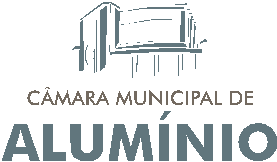 